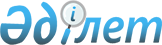 О признании утратившими силу некоторых решений Карасайского районного маслихатаРешение Карасайского районного маслихата Алматинской области от 26 февраля 2018 года № 25-9. Зарегистрировано Департаментом юстиции Алматинской области 19 марта 2018 года № 4573
      В соответствии со статьей 27 Закона Республики Казахстан от 6 апреля 2016 года "О правовых актах", Карасайский районный маслихат РЕШИЛ:
      1. Признать утратившими силу следующие решении Карасайского районного маслихата:
      "Об исчислении фиксированного налога в пределах утвержденной базовой ставки по Карасайскому району" от 10 марта 2011 года № 51-5 (зарегистрирован в Реестре государственной регистрации нормативных правовых актов № 2-11-101, опубликован 7 мая 2011 года в районной газете "Заман жаршысы");
      "О повышении базовых ставок земельного налога и ставок единого земельного налога на не используемые земли сельскохозяйственного назначения по Карасайскому району" от 20 июля 2016 года № 6-7 (зарегистрирован в Реестре государственной регистрации нормативных правовых актов № 3936, опубликован 2 сентября 2016 года в районной газете "Заман жаршысы").
      2. Контроль за исполнением настоящего решения возложить на руководителя аппарата Карасайского районного маслихата К. Абильбекова.
      3. Настоящее решение вступает в силу со дня государственной регистрации в органах юстиции и вводится в действие по истечении десяти календарных дней после дня его первого официального опубликования.
					© 2012. РГП на ПХВ «Институт законодательства и правовой информации Республики Казахстан» Министерства юстиции Республики Казахстан
				
      Председатель сессии Карасайского

      районного маслихата 

Б. Айнабеков

      Секретарь Карасайского районного маслихата 

А. Кошкимбаев
